ВведениеРазвитие систем теплоснабжения поселений в соответствии с требованиями Федерального закона №190-ФЗ «О теплоснабжении» необходимо для удовлетворения спроса на тепловую энергию и обеспечения надежного теплоснабжения наиболее экономичным способом, внедрения энергосберегающих технологий. Развитие систем теплоснабжения осуществляется на основании схем теплоснабжения. Актуализация на 2016 год схемы теплоснабжения сельского послеения Саранпауль Березовского района Ханты-Мансийского Автономного округа-Югры на период до 2028 г. разработана в соответствии со следующими документами: Федеральный закон Российской Федерации от 27.07.2010 №190-ФЗ «О теплоснабжении»;Федеральный закон от 23.11.2009г. № 261-ФЗ «Об энергосбережении и о повышении энергетической эффективности, и о внесении изменений в отдельные законодательные акты Российской Федерации»; Федеральный закон от 24.09.2003 г. № 131 «Об общих принципах организации местного самоуправления в Российской Федерации»;Постановление Правительства Российской Федерации №154 от 22.02.2012 г. (редакция от 23.06.2016) «О требованиях к схемам теплоснабжения, порядку их разработки и утверждения»;Постановления Правительства Российской Федерации от 16.04.2012 №307 «О порядке подключения к системам теплоснабжения и о внесении изменений в некоторые акты Правительства Российской Федерации»;Постановления Правительства Российской Федерации от 08.08.2012 №808 «Об организации теплоснабжения в Российской Федерации и о внесении изменений в некоторые акты Правительства Российской Федерации»;Постановления Правительства Российской Федерации от 22.10.2012  № 1075 «О ценообразовании в сфере теплоснабжения»;Приказа Министерства энергетики Российской Федерации и Министерства регионального развития Российской Федерации от 29.12.2012 № 565/667 «Об утверждении методических рекомендаций по разработке схем теплоснабжения».Техническое задание на разработку схемы теплоснабжения;Генеральный план сельского поселения Саранпауль, утверждённый Решением Думы Березовского района от 17.12.2009 № 535;проектная и исполнительная документация по источникам тепла, тепловым сетям (ТС), тепловым пунктам;эксплуатационная документация (расчетные температурные графики, гидравлические режимы, данные по присоединенным тепловым нагрузкам, их видам и т.п.);конструктивные данные по видам прокладки и типам применяемых теплоизоляционных конструкций, сроки эксплуатации тепловых сетей;данные технологического и коммерческого учета потребления топлива, отпуска и потребления тепловой энергии, теплоносителя, электроэнергии, измерений по приборам контроля режимов отпуска и потребления топлива, тепловой, электрической энергии и воды (расход, давление, температура);документы по хозяйственной и финансовой деятельности (действующие нормы и нормативы, тарифы и их составляющие, лимиты потребления, договоры на поставку топливно-энергетических ресурсов (ТЭР) и на пользование тепловой энергией, водой);данные потребления ТЭР на собственные нужды, по потерям ТЭР и т.д.);статистическая отчетность организации о выработке и отпуске тепловой энергии и использовании ТЭР в натуральном и стоимостном выражении;инвестиционные программы теплоснабжающих и теплосетевых организаций;Схема теплоснабжения сельского послеения Саранпауль Березовского района Ханты-Мансийского Автономного округа-Югры до 2028 г от 2013 г.Схема теплоснабжения (актуализация на 2016 г) района разработана в целях удовлетворения спроса на тепловую энергию и теплоноситель, обеспечения надежного теплоснабжения наиболее экономичным способом при минимальном воздействии на окружающую среду, а также экономического стимулирования развития систем теплоснабжения и внедрения энергосберегающих технологий.  При разработке схемы теплоснабжения были соблюдены требования нормативно правовых актов Березовского района ХМАО-Югры на расчетный срок до 2028 года и с соблюдением следующих принципов: − обеспечение безопасности и надежности системы теплоснабжения потребителей в соответствии с требованиями технических регламентов; − обеспечение энергетической эффективности теплоснабжения и потребления тепловой энергии с учетом требований, установленных федеральными законами; − соблюдение баланса экономических интересов теплоснабжающих организаций и интересов потребителей; − минимизация затрат на теплоснабжение в расчете на каждого потребителя в долгосрочной перспективе; − обеспечение недискриминационных и стабильных условий осуществления предпринимательской деятельности в сфере теплоснабжения; − согласованность схем теплоснабжения с иными программами развития сетей инженерно-технического обеспечения; − обеспечение выбора температурного графика для системы теплоснабжения; − обеспечение требований качества теплоснабжения для всех потребителей независимо от их удаленности от источника тепла; − обеспечение требований качества горячего водоснабжения для всех потребителей независимо от удаленности и источников тепла.  Основными принципами организации отношений в сфере теплоснабжения являются: − обеспечение баланса экономических интересов потребителей и субъектов теплоснабжения за счет определения наиболее экономически и технически эффективного способа обеспечения потребителей тепловыми энергоресурсами; − обеспечение наиболее экономически эффективными способами качественного и надежного снабжения теплоэнергоресурсами потребителей, надлежащим образом исполняющих свои обязанности перед субъектами теплоснабжения; − установление ответственности субъектов теплоснабжения за надежное и качественное теплоснабжение потребителей; − обеспечение недискриминационных стабильных условий для осуществления предпринимательской деятельности в сфере теплоснабжения; − обеспечение безопасности системы теплоснабжения.    Используемые понятия в настоящей схеме означают следующее:   − «зона действия системы теплоснабжения» – территория поселения, или ее часть, границы которой устанавливаются по наиболее удаленным точкам подключения потребителей к тепловым сетям, входящим в систему теплоснабжения; − «зона действия источника тепловой энергии» – территория поселения, или ее часть, границы которой устанавливаются закрытыми секционирующими задвижками тепловой сети системы теплоснабжения; − «установленная мощность источника тепловой энергии» – сумма номинальных тепловых мощностей всего принятого по акту ввода в эксплуатацию оборудования, предназначенного для отпуска тепловой энергии потребителям на собственные и хозяйственные нужды; − «располагаемая мощность источника тепловой энергии» – величина, равная установленной мощности источника тепловой энергии за вычетом объемов мощности, не реализуемой по техническим причина, в том числе по причине снижения тепловой мощности оборудования в результате эксплуатации на продленном техническом ресурсе (снижение параметров пара перед турбиной, отсутствие рециркуляции в пиковых водогрейных котлоагрегатах и др.); − «мощность источника тепловой энергии нетто» – величина, равная располагаемой мощности источника тепловой энергии за вычетом тепловой нагрузки на собственные и хозяйственные нужды; − «теплосетевые объекты» – объекты, входящие в состав тепловой сети и обеспечивающие передачу тепловой энергии от источника тепловой энергии до теплопотребляющих установок потребителей тепловой энергии; − «элемент территориального деления» – территория поселения, или ее часть, установленная по границам административно-территориальных единиц; − «расчетный элемент территориального деления» – территория поселения, или ее часть, принятая для целей разработки схемы теплоснабжения в неизменяемых границах на весь срок действия схемы теплоснабжения.Сведения о территории, климатических и метеорологических условияхВ соответствии с пунктом 3 статьи 4 Закона Ханты-Мансийского автономного округа-Югры от 25.11.2004 №63-03 «О статусе и границах муниципальных образований Ханты-Мансийского автономного округа-Югры» (с изменениями от 18 февраля, 11 ноября 2005 г., 30 июня 2006 г., 21 июля 2008 г., 2 марта, 17 декабря 2009 г., 25 июня 2012 г.) в границах Березовского района образовано муниципальное образование сельское поселение Саранпауль, с находящимися в его составе населенными пунктами - село Саранпауль, поселок Сосьва, село Ломбовож, деревня Верхненильдина, деревня Кимкьясуй, деревня Патрасуй, деревня Сартынья, деревня Щекурья, деревня Ясунт, деревня Хурумпауль.Представительный орган муниципального образования и иные органы местного самоуправления сельского поселения Саранпауль расположены в селе Саранпауль.Село Саранпауль расположено на правом берегу реки Ляпин, в Приполярном Урале.Площадь сельского поселения равна — 91 000 га. Климат резко континентальный, зима суровая, с сильными ветрами и метелями, продолжающаяся семь месяцев. Лето относительно тёплое, но быстротечное.Данные по изменению численности населения сельского поселения Саранпауль на расчетный период до 2028 года представлены в таблице 1.1.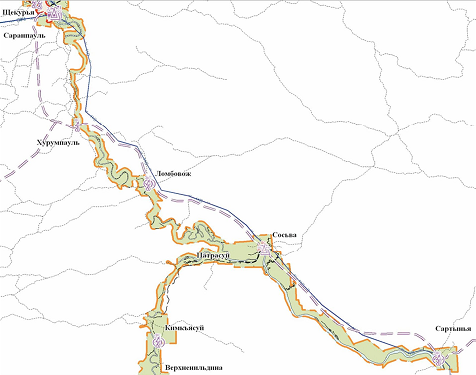 Рис. 1.1 – Схема границ территорий и земель МО с.п. Саранпауль.Жилая застройкаОбеспечение качественным жильем населения поселения является одной из важнейших социальных задач, стоящих перед муниципалитетом. Муниципальная жилищная политика – совокупность систематически принимаемых решений и мероприятий с целью удовлетворения потребностей населения в жилье.Изменение численности населения сельского поселения Саранпауль по годам приведено в таблице 1.1. Динамика численности сельского поселения СаранпаульТаблица 1.1Раздел 1 Показатели перспективного спроса на тепловую энергию (мощность), и теплоноситель в установленных границах территории сельского поселения СаранпаульСогласно Градостроительному кодексу, основным документом, определяющим территориальное развитие сельского поселения Саранпауль, является его генеральный план.Данные базового уровня потребления тепла на цели теплоснабженияБазовые тепловые нагрузки сельского поселения Саранпауль предствлены в таблице 1.2.Таблица 1.2Суммарная максимальночасовая тепловая нагрузка потребителей, подключенных к системе теплоснабжения котельной на 01.01.2016 года, составляет 8,7 Гкал/ч. Наибольшая тепловая нагрузка подключенных потребителей нагрузка жилого фонда.1.1 Площадь строительных фондов и приросты площади строительных фондов по расчетным элементам территориального деления Сельского поселения СаранпаульСогласно Постановлению Правительства РФ от 22.02.2012 года №154 «О требованиях к схемам теплоснабжения, порядку их разработки и утверждения» прогнозируемые приросты на каждом этапе площади строительных фондов должны быть сгруппированы по расчетным элементам территориального деления и по зонам действия источников тепловой энергии.Генеральный план сельского поселения Саранпауль был разработан ООО «ИТП «Град» по заказу Администрации муниципального образования Березовский район в 2008 году на проектный срок до 2027 года с разбивкой по 3 периодам: 1 очередь - 2009-2013 гг., 2 очередь - 2014-2018 гг., 3 очередь - 2019-2028 гг.Генеральным планом предусматривается строительство жилых домов как на территориях со сложившейся застройкой за счет сноса ветхого жилищного фонда, так и на свободных от застройки территориях.В социальной сфере в период до 2027 года планируется строительство объектов обслуживания населения. В сфере образования в сельском поселении предусмотрено строительство 2 детских садов и школы. Также предусмотрено строительство интерната. В сфере культуры запланировано строительство комплекса «Дом культуры. Библиотека. В сфере спорта предусмотрено строительство физкультурно-спортивного комплекса. В процессе реализации генерального плана предусмотрено строительство объектов административных зданий и объектов торгово-обслуживающего назначения.Генеральный план поселения устанавливает:-	функциональное зонирование территории поселения;характер развития поселения с определением подсистем социально-культурных и общественно-деловых центров;направления развития различных типов жилищного строительства за счет сноса ветхого и аварийного жилья, а также путем освоения незастроенных территорий, обладающих высокой градостроительной ценностью;-	характер развития сети транспортных и инженерных узлов и коммуникаций, социальной и производственной инфраструктур;-	характер развития средозащитной и рекреационной инфраструктуры.Генеральный план поселения разработан на расчетный срок до 2027 года. Этапы реализации генерального плана, их сроки определяются органами местного самоуправления поселения исходя из складывающейся социально-экономической обстановки в поселении, районе и округе, финансовых возможностей местного бюджета, сроков и этапов реализации соответствующих федеральных и окружных целевых программ в части, затрагивающей территорию поселения, приоритетных национальных проектов.На населенные пункты д. Верхневильдина, д. Патрасуй, д.Ясунт генеральный план не разрабатывался.Прогноз развития строительных фондов на 2013 - 2028 гг.ИТЦ «КЭР» при проведении ППИ от администрации сельского поселения Саранпауль письмом от 22.10.2013 №1422 (копия письма приведена в приложении Д) получены актуализированные данные по приростам площадей строительных фондов на каждом этапе рассматриваемого периода по сельскому поселению Саранпауль.Плановые показатели строительства жилого и общественного фондов с.п. Саранпауль рассчитаны на следующие условия:сохранение целевого показателя жилищной обеспеченности, определённого в Генеральном плане (20,5 кв. м. на человека);численность населения сельского поселения Саранпауль к 2028 году 4514 человек (на основании среднего наиболее вероятного сценария рождаемости, смертности и миграционной привлекательности региона в указанный период);приоритетность застройки (с учётом привлекательности для застройщиков); предполагается индивидуальное теплоснабжение с применением печного отопления в жилых домах частного сектора.Суммарный прирост строительных фондов на расчетный период до 2028 года по с.п. Са-ранпауль в разрезе населенных пунктов составит:по с. Саранпауль - 14,95 тыс. м2, из них прирост жилого фонда - 6,8 тыс. м2 (45,5% от суммарного прироста строительных фондов);по п. Сосьва - 4,1 тыс. м2, прирост жилого фонда не предусматривается.Прирост строительных фондов и снос зданий в течение 2014-2028 гг. по селу Ломбовож, деревням Кимкьясуй, Сартынья, Щекурья, Хурумпауль, Патрасуй, Ясунт, Верхненильди-на, а также по производственным объектам - не планируются.Характеристика существующих и перспективных строительных фондов на территории сельского поселения Хулимсунт представлена в таблице 1.2Таблица 1.2Все вновь построенные здания потребуют обеспечения полным набором коммунальных ресурсов и услуг. При этом устанавливается, что весь прирост объемов капитального строительства, сосредоточенный в зонах действия существующих источников тепла, будет обеспечен из этих или смежных зон централизованного теплоснабжения.1.2 Объемы потребления тепловой энергии (мощности), теплоносителя и приросты потребления тепловой энергии (мощности), теплоносителя с разделением по видам теплопотребления в каждом расчетном элементе территориального деления на каждом этапеОбъемы выработки тепловой энергии (мощности) с разделением по видам потребления по каждой котельной за 2015 г. представлены в таблице 1.3.Таблица 1.3Структура тепловой нагрузки потребителей по расчетным элементам территориального деления Сельского поселения Саранпауль на перспективу приведена в таблице 1.4.Таблица 1.41.3 Потребление тепловой энергии (мощности) и теплоносителя объектами, расположенными в производственных зонах, с учетом возможных изменений производственных зон и их перепрофилирования и приросты потребления тепловой энергии (мощности), теплоносителя производственными объектами с разделением по видам теплопотребления и по видам теплоносителя (горячая вода и пар) на каждом этапеВ соответствии с предоставленными исходными материалами прирост объемов потребления тепловой энергии не планируется объектами, расположенными в производственных зонах, а также перепрофилирование производственной зоны в жилую застройку.Раздел 2 Перспективные балансы располагаемой тепловой мощности источников тепловой энергии и тепловой нагрузки потребителейБалансы установленной и располагаемой тепловой мощности по состоянию представлены в таблице 2.1.Балансы установленной и располагаемой тепловой мощности котельных подлежат уточнению после проведения работ по вводу в эксплуатацию (выводу) оборудования на котельных (переводу на другой вид топлива или систему теплоснабжения).2.1 Радиус эффективного теплоснабженияРадиус эффективного теплоснабженияСреди основных мероприятий по энергосбережению в системах теплоснабжения можно выделить оптимизацию систем теплоснабжения с учетом эффективного радиуса теплоснабжения. Передача тепловой энергии на большие расстояния является экономически неэффективной.Радиус эффективного теплоснабжения позволяет определить условия, при которых подключение новых или увеличивающих тепловую нагрузку теплопотребляющих установок к системе теплоснабжения нецелесообразно вследствие увеличения совокупных расходов в указанной системе на единицу тепловой мощности, определяемой для зоны действия каждого источника тепловой энергии.Радиус эффективного теплоснабжения – максимальное расстояние от теплопотребляющей установки до ближайшего источника тепловой энергии в системе теплоснабжения, при превышении которого подключение теплопотребляющей установки к данной системе теплоснабжения нецелесообразно по причине увеличения совокупных расходов в системе теплоснабжения. В настоящее время, методика определения радиуса эффективного теплоснабжения не утверждена федеральными органами исполнительной власти в сфере теплоснабжения. Основными критериями оценки целесообразности подключения новых потребителей в зоне действия системы централизованного теплоснабжения являются: затраты на строительство новых участков тепловой сети и реконструкцию существующих; пропускная способность существующих магистральных тепловых сетей; затраты на перекачку теплоносителя в тепловых сетях; потери тепловой энергии в тепловых сетях при ее передаче; надежность системы теплоснабжения. В связи с отсутствием перспективной застройки, увеличение потребления тепловой энергии не планируется2.2 Описание существующих и перспективных зон действия систем теплоснабжения, источников тепловой энергииНа территории сельского поселения Саранпауль расположено три зоны централизованного теплоснабжения.Первая зона включает в себя 1 котельную и сети отопления с. Саранпауль. Производство тепловой энергии осуществляется на Центральной котельной, эксплуатацию тепловых сетей на территории;Вторая зона включает в себя 1 котельную №2 и сети отопления с. Саранпауль; Третья зона включает в себя 1 котельную и сети отопления п. Сосьва. Обслуживание котельных и тепловых сетей системы централизованного теплоснабжения села Саранпауль и поселка Сосьва осуществляет Саранпаульское МУП «ЖКХ».Саранпаульское МУП «ЖКХ» осуществляет свою деятельность с 1 февраля 1997 года и в настоящее время является единственным предприятием в сельском поселении, оказывающим коммунальные услуги населению и предприятиям. Учредителем предприятия является Администрация сельского поселения СаранпаульВ сферу деятельности Саранпаульского МУП «ЖКХ» входят следующие задачи:обеспечение безаварийной и бесперебойной работы теплосетей, систем водоснабжения, канализации и котельных с.п. Саранпауль;оказание населению коммунальных услуг, поддержание в рабочем состоянии объектов жилищно-коммунального хозяйства;оказание населению коммунально-бытовых услуг;осуществление контроля за правилами пользования внутренними инженерными коммуникациями и приборами учета нежилых помещений.Границы зон действия источников тепловой энергии представлены на рисунках 1.2-1.3.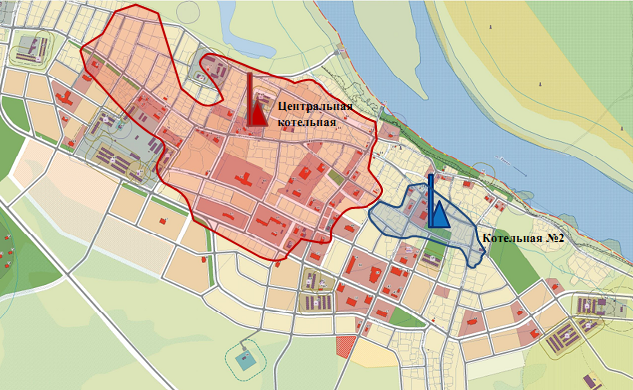 Рисунок 1.2 Расположение и зоны действия источников тепловой энергии на территории с. Саранпауль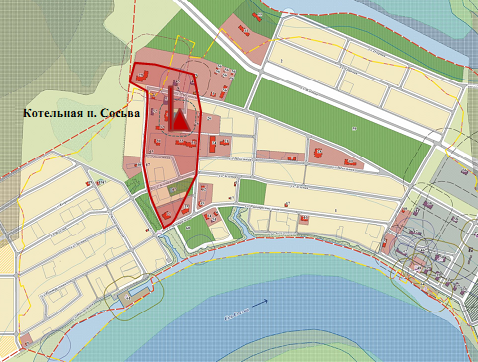 Рисунок 1.3 Расположение и зоны действия источников тепловой энергии на территории п. СосьваЕдиная тепловая сеть поселения отсутствует.  Взаимная гидравлическая увязка действующих контуров котельных отсутствует.Существующая система теплоснабжения. Система теплоснабжения включает в себя: источники тепла, тепловые сети и системы теплопотребления.Перспективные зоны действия теплоисточников  На перспективу изменение зон действия теплоисточников не планирутся.2.3 Описание существующих и перспективных зон действия индивидуальных источников тепловой энергииБольшая часть индивидуальных жилых домов, объектов административно-общественного и производственного назначения обеспечена теплоснабжением от индивидуальных источников теплоснабжения. Поскольку данные об установленной тепловой мощности этих теплогенераторов отсутствуют, не представляется возможности оценить резервы этого вида оборудования. Существующие и планируемые к застройке потребители, вправе использовать для отопления индивидуальные источники теплоснабжения. Использование автономных источников теплоснабжения целесообразно в случаях:значительной удаленности от существующих и перспективных тепловых сетей;малой подключаемой нагрузки (менее 0,01 Гкал/ч);отсутствия резервов тепловой мощности в границах застройки на данный момент и в рассматриваемой перспективе;• использования тепловой энергии в технологических целях.Потребители, отопление которых осуществляется от индивидуальных источников, могут быть подключены к централизованному теплоснабжению на условиях организации централизованного теплоснабжения.В соответствии с требованиями п. 15 статьи 14 ФЗ №190 «О теплоснабжении» «Запрещается переход на отопление жилых помещений в многоквартирных домах с использованием индивидуальных квартирных источников тепловой энергии при наличии осуществлённого в надлежащем порядке подключения к системам теплоснабжения многоквартирных домов».2.4 Перспективные балансы тепловой мощности и тепловой нагрузки в перспективных зонах действия источников тепловой энергии, в том числе работающих на единую тепловую сеть, на каждом этапеВ установленной зоне действия источника тепловой энергии определены перспективные тепловые нагрузки в соответствии с данными, изложенными в главе 2 Обосновывающих материалов «Перспективное потребление тепловой энергии на цели теплоснабжения». Перспективного развития промышленных предприятий на период 2016-2028 гг. не планируется, поэтому перспективные балансы потребления сетевой воды рассматриваются без учёта перспективных тепловых нагрузок промышленных предприятий. Установленные профициты балансов тепловой мощности и перспективной тепловой нагрузки формируют исходные данные для принятия решения о развитии (или сокращении) установленной тепловой мощности источников тепловой энергии и образованию новых зон их действия.Развитие источников теплоснабжения зависит также от системы теплоснабжения потребителей (открытая или закрытая схема) на основании утверждённой в установленном порядке Схемы теплоснабжения. Перспективные балансы тепловой мощности и тепловой нагрузки существующих источников тепловой энергии сельского поселения Саранпауль представлены в таблице 2.1.Таблица 2.1Раздел 3 Перспективные балансы теплоносителейПерспективные объемы теплоносителя, необходимые для передачи теплоносителя от источника тепловой энергии до потребителя спрогнозированы с учетом увеличения расчетных расходов теплоносителя в тепловых сетях с темпом присоединения (подключения) суммарной тепловой нагрузки и с учетом реализации мероприятий по модернизации тепловых систем источников тепловой энергии.3.1 Перспективные балансы производительности водоподготовительных установок и максимального потребления теплоносителя теплопотребляющими установками потребителейПерспективные объёмы теплоносителя, необходимые для передачи тепла от источников тепловой энергии системы теплоснабжения с.п. Саранпауль до потребителя в зоне действия каждого источника, прогнозировались исходя из следующих условий:система теплоснабжения с.п. Саранпауль закрытая: на источниках тепловой энергии применяется центральное качественное регулирование отпуска тепла по отопительной нагрузке в зависимости от температуры наружного воздуха;сверхнормативные потери теплоносителя при передаче тепловой энергии будут сокращаться вследствие работ по реконструкции участков тепловых сетей системы теплоснабжения;подключение потребителей в существующих ранее и вновь создаваемых зонах теплоснабжения будет осуществляться по зависимой схеме присоединения систем отопления.Источником водоснабжения для технологических нужд котельных с.п. Саранпауль являются артезианские скважины при котельных, для бытовых нужд - вода из водопроводной сети местных водоочистных сооружений. Подготовка теплоносителя для подпитки тепловых сетей организована без применения водоподготовительных установок, за исключением Центральной котельной, на которой установлено оборудование химводоподготовки производительность 5,3 т/ч.Балансы производительности ВПУ котельных и максимального потребления теплоносителя теплопотребляющими установками потребителей представлены в таблице 3.1.Таблица 3.1Перспективные объёмы нормативных потерь теплоносителя в зонах действия источников тепловой энергии Саранпаульского МУП ЖКХ3.2 Перспективные балансы производительности водоподготовительных установок источников тепловой энергии для компенсации потерь теплоносителя в аварийных режимах работы систем теплоснабженияВ соответствии с пунктами 6.16, 6.17 [14] установка для подпитки системы теплоснабжения на теплоисточнике должна обеспечивать подачу в тепловую сеть в рабочем режиме воду соответствующего качества и аварийную подпитку водой из систем хозяйственно-питьевого или производственного водопроводов:в закрытых системах теплоснабжения - 0,75 % фактического объема воды в трубопроводах тепловых сетей и присоединенных к ним системах отопления и вентиляции зданий. При этом для участков тепловых сетей длиной более 5 км от источников теплоты без распределения теплоты расчетный расход воды следует принимать равным 0,5 % объема воды в этих трубопроводах;Для открытых и закрытых систем теплоснабжения должна предусматриваться дополнительно аварийная подпитка химически не обработанной и недеаэрированной водой, расход которой принимается в количестве 2 % объема воды в трубопроводах тепловых сетей и присоединенных к ним системах отопления, вентиляции и в системах горячего водоснабжения для открытых систем теплоснабжения. При наличии нескольких отдельных тепловых сетей, отходящих от коллектора теплоисточника, аварийную подпитку допускается определять только для одной наибольшей по объему тепловой сети. Для открытых систем теплоснабжения аварийная подпитка должна обеспечиваться только из систем хозяйственно-питьевого водоснабжения.Перспективные балансы производительности водоподготовительных установок и максимального потребления теплоносителя в эксплуатационном и аварийном режимах по действующим и намечаемым к строительству котельным на всех этапах рассматриваемого периода представлены в таблице 5.2.Таблица 5.2Перспективные балансы производительности водоподготовительных установок, установленных на теплоисточниках, и максимального потребления теплоносителя в эксплуатационном и аварийном режимах работы систем теплоснабженияРаздел 4 Предложения по строительству, реконструкции и техническому перевооружению источников тепловой энергииС целью качественного и бесперебойного обеспечения потребности в теплоснабжении для потребителей, расположенных вне зон действия существующих энергоисточников, предлагается провести мероприятия по реконструкции и техническому перевооружению. Проведение мероприятий по реконструкции и техническому перевооружению котельных позволит существенно снизить затраты эксплуатирующей организации на топливо и текущие ремонты устаревшего оборудования.Для обеспечения теплом существующих и намечаемых к строительству жилых домов и общественных зданий на рассматриваемую перспективу предлагается:В 2015-2016 году провести реконструкцию котельной п. Сосьва:заменить 2 котла КВр-1,16, установленные в 2006 году, на 2 котла КВм-1,45; после установки котельного оборудования до ввода его в эксплуатацию провести режимно-наладочные испытания;заменить существующее насосное оборудование на аналогичное по техническим характеристикам;установить оборудование химводоподготовки производительностью не менее 1 т/ч.В 2018 году на Центральной котельной с. Саранпауль заменить котел КВс-2,5, установленный в 2008 году, на аналогичный по тепловой мощности; после установки до ввода его в эксплуатацию провести режимно-наладочные испытания.В течение расчетного срока схемы теплоснабжения (2014-2028гг.) выполнить монтажные работы по установке приборов учета отпуска и потребления тепловой энергии.Предлагаемый вариант обеспечивает наиболее оптимальное распределение тепловой энергии существующим и перспективным потребителям, а также минимально возможные финансовые вложения на модернизацию источников теплоснабжения.4.1 Предложения по строительству источников тепловой энергии, обеспечивающих перспективную тепловую нагрузку на осваиваемых территориях поселения, для которых отсутствует возможность или целесообразность передачи тепловой энергии от существующих или реконструируемых источников тепловой энергииСтроительство источников тепловой энергии, обеспечивающих перспективную тепловую нагрузку на осваиваемых территориях сельского поселения не предполагается.4.2 Предложения по реконструкции источников тепловой энергии, обеспечивающих перспективную тепловую нагрузку в существующих и расширяемых зонах действия источников тепловой энергииВ 2015-2016 году провести реконструкцию котельной п. Сосьва:заменить 2 котла КВр-1,16, установленные в 2006 году, на 2 котла КВм-1,45; после установки котельного оборудования до ввода его в эксплуатацию провести режимно-наладочные испытания;заменить существующее насосное оборудование на аналогичное по техническим характеристикам;В 2018 году на Центральной котельной с. Саранпауль заменить котел КВс-2,5, установленный в 2008 году, на аналогичный по тепловой мощности; после установки до ввода его в эксплуатацию провести режимно-наладочные испытания. Для возможности подключения в 2016−2028г.г. к тепловым сетям новых строящихся объектов в поселении необходимо:  − в срок до начала отопительного сезона, выполнить работы по реконструкции и техническому перевооружению котельных − обеспечить проведение пуско-наладочных работ. − необходимо реконструировать ветхие тепловые сети с применением современных эффективных теплоизолирующих материалов устойчивых к старению, а на некоторых участках так же необходима замена изношенных трубопроводов тепловых сетей на теплопроводы заводского изготовления в пенополиуретановой (ППУ) или пенополимерминеральной (ППМ) теплоизоляции.  Данные мероприятия позволят ликвидировать дефицит мощности тепла в 2016-2028 годах и обеспечить стабильное теплоснабжение потребителей тепловой энергией.4.3 Предложения по техническому перевооружению источников тепловой энергии с целью повышения эффективности работы систем теплоснабженияПредложения по техническому перевооружению источников тепловой энергии с целью повышения эффективности работы систем теплоснабжения не планируется4.4 Графики совместной работы источников тепловой энергии, функционирующих в режиме комбинированной выработки электрической и тепловой энергии и котельных, меры по выводу из эксплуатации, консервации и демонтажу избыточных источников тепловой энергии, а также источников тепловой энергии, выработавших нормативный срок службы, в случае, если продление срока службы технически невозможно или экономически нецелесообразноНа территории сельского поселения Саранпауль источники тепловой энергии, совместно работающие на единую тепловую сеть, отсутствуют.4.5 Меры по переоборудованию котельных в источники комбинированной выработки электрической и тепловой энергии Переоборудование котельных на территории сельского поселения Саранпауль в источник комбинированной выработки электрической и тепловой энергии не предусматривается.4.6 Меры по переводу котельных, размещенных в существующих и расширяемых зонах действия источников комбинированной выработки тепловой и электрической энергии в «пиковый» режимМеры по переводу котельных, размещенных в существующих и расширяемых зонах действия источников комбинированной выработки тепловой и электрической энергии, в пиковый режим работы для каждого этапа, в том числе график перевода отсутствуют в связи с незначительной нагрузкой потребителей.4.7 Решения о загрузке источников тепловой энергии, распределении (перераспределении) тепловой нагрузки потребителей тепловой энергии в каждой зоне действия системы теплоснабжения между источниками тепловой энергии, поставляющими тепловую энергию в данной системе теплоснабженияМеры по распределению (перераспределению) тепловой нагрузки потребителей тепловой энергии в каждой зоне действия систем теплоснабжения между источниками тепловой энергии, поставляющими тепловую энергию, не предусмотрены.4.8 Оптимальный температурный график отпуска тепловой энергии для каждого источника тепловой энергииВ соответствии со СНиП 41-02-2003 регулирование отпуска теплоты от источников тепловой энергии предусматривается качественное по нагрузке отопления или по совмещенной нагрузке отопления и горячего водоснабжения согласно графику изменения температуры воды, в зависимости от температуры наружного воздуха.Оптимальным температурным графиком отпуска тепловой энергии является температурный график теплоносителя 90/75 ºС со срезкой в 50 °С (без изменений), параметры по давлению остаются неизменными.Изменение утвержденных температурных графиков отпуска тепловой энергии не предусматривается.Котельные на территории Ссельского поселения Саранпауль работают по температурному графику:Центральная котельная с. Саранпауль – 90/75ºС; Котельная №2 с. Саранпауль – 90/75ºС;Котельная п. Сосьва – 90/75ºС;Изменение утвержденных температурных графиков отпуска тепловой энергии не предусматривается.4.9 Предложения по перспективной установленной тепловой мощности каждого источника тепловой энергии с учетом аварийного и перспективного резерва тепловой мощностиВ таблице 4.1 представлены предложения по перспективной установленной тепловой мощности каждого источника тепловой энергии.Таблица 4.14.10 Анализ целесообразности ввода новых и реконструкции существующих источников тепловой энергииТаблица 4.24.11 Вид топлива, потребляемый источником тепловой энергии, в том числе с использованием возобновляемых источников энергииХарактеристика топлива, используемого на источниках теплоснабжения, представлена в таблице 4.3.Таблица 4.3Резервное и аварийное топливо отсутствует.Сложности с обеспечением теплоисточников топливом в периоды расчетных температур наружного воздуха в поселении отсутствуют.Раздел 5 Предложения по строительству и реконструкции тепловых сетейДля присоединения к источникам выработки тепла теплопотребляющих установок потребителей жилищной и комплексной застройки на вновь осваиваемых территориях по сельскому поселению Саранпауль в 2016 г. и на расчётный срок схемы теплоснабжения до 2028 года предлагается выполнить строительство тепловых сетей для обеспечения перспективных приростов тепловой нагрузки от существующих источников теплоснабжения.Для подачи теплоносителя перспективным потребителям тепловой энергии с.п. Саранпауль предусматривается прокладка новых тепловых сетей к 2028 году с суммарной протяжённостью 285 км в двухтрубном исчислении. Прокладку тепловых сетей выполнить в пенополиуретановой изоляции, подземно. Компенсацию температурных расширений тепловых сетей выполнить с помощью углов поворота трассы и компенсаторов.Характеристика тепловых сетей, необходимых для подключения перспективных потребителей тепловой энергии и этапы выполнения работ по прокладке новых трубопроводов, приведена в таблицах 7.1 и 7.2.С целью поддержания безаварийной работы тепловых сетей в отопительном периоде в качестве первоочередных мероприятий предлагается также плановая замена участков действующих сетей по результатам ежегодных гидравлических испытаний на прочность и плотность, проводимых после окончания отопительного сезона, а также тепловых сетей, при плановой шурфовке на которых выявлено утонение стенки на 20% и более от проектного (первоначального) значения, согласно п. 6.2.37 [6].Таблица 5.1Характеристика участков тепловых сетей для подключения перспективных потребителей тепловой энергии в с. СаранпаульТаблица 5.2Характеристика участков тепловых сетей для подключения перспективных потребителей тепловой энергии в с. Сосьва5.1 Предложения по строительству и реконструкции тепловых сетей, обеспечивающих перераспределение тепловой нагрузки из зон с резервом располагаемой тепловой мощности источников тепловой энергии в зоны с дефицитом располагаемой тепловой мощности источников тепловой энергии (использование существующих резервов)Предложения по строительству и реконструкции тепловых сетей, обеспечивающих перераспределение тепловой нагрузки из зон с дефицитом располагаемой тепловой мощности источников тепловой энергии в зоны с резервом располагаемой тепловой мощности источников тепловой энергии, не предусматриваются. На территории Сельского поселения Саранпауль находится три зоны централизованного теплоснабжения и в каждой по одной котельной.5.2 Предложение по строительству и реконструкции тепловых сетей для обеспечения перспективных приростов тепловой нагрузки в осваиваемых районах поселения под жилищную, комплексную или производственную застройкуПредусмотрена замена существующих тепловых сетей, находящихся в аварийном состоянии или с закончившимся сроком эксплуатации. Для трубопроводов тепловых сетей предусматриваются стальные электросварные трубы или бесшовные стальные трубы в ППУ изоляции.Строительство теплосетей с целью обеспечения централизованным отоплением и горячим водоснабжением существующей и новой многоквартирной жилищной и общественно-деловой застройки предусматривается и представлена в таблицах 5.1 и 5.2.Проектируемые, реконструируемые квартальные тепловые сети должны иметь аварийный технический запас в размере не менее 10% от пропускной способности трубопроводов, что обеспечивает нормальную эксплуатацию тепловых сетей при аварии. Предельно загруженные по расходам сетевой воды трубопроводы не могут обеспечить устойчивое теплоснабжение поселения при нештатных ситуациях. 5.3 Предложения по строительству и реконструкции тепловых сетей в целях обеспечения условий, при наличии которых существует возможность поставок тепловой энергии потребителям от различных источников тепловой энергии при сохранении надежности теплоснабженияПредложения по строительству и реконструкции тепловых сетей на территории сельского поселения Саранпауль в целях обеспечения условий, при которых существует возможность поставок тепловой энергии потребителям от различных источников тепловой энергии при сохранении надежности теплоснабжения, отсутствуют.5.4 Предложения по строительству и реконструкции тепловых сетей для повышения эффективности функционирования системы теплоснабжения, в том числе за счет перевода котельных в «пиковый» режим или ликвидации котельных по основаниямНовое строительство или реконструкция тепловых сетей для повышения эффективности функционирования системы теплоснабжения, в том числе за счет перевода котельных в «пиковый» режим не планируется.Предусматривается изолировать существующие трубопроводы систем отопления, а также узлы управления во всех подвалах многоквартирных жилых домов, установить квартирные счетчики горячей воды, замена деревянных окон на окна из ПВХ.5.5 Предложения по строительству и реконструкции тепловых сетей для обеспечения нормативной надежности и безопасности теплоснабженияРеконструкция существующих тепловых сетей позволит обеспечить: - более качественное теплоснабжение потребителей тепловой энергией существующих объектов;   - уменьшение тепловых потерь на реконструируемых тепловых сетях; - сокращение сроков профилактического ремонта оборудования и повышение надежности теплоснабжения поселения. Во исполнение Федерального закона от 23.11.2009 № 261-ФЗ "Об энергосбережении и о повышении энергетической эффективности" обеспечение надежности теплоснабжения и сокращение потерь тепловой энергии при транспортировке предусматривается за счет применения предварительно изолированных в заводских условиях труб с пенополиуретановой (ППУ) или пенополимерминеральной (ППМ) тепловой изоляцией.  Величину диаметра трубопровода, способ прокладки и т.д. необходимо определить входе наладочного гидравлического расчета по каждому факту предполагаемого подключения. Рекомендуется при новом строительстве и реконструкции существующих теплопроводов применять предизолированные трубопроводы в пенополиуретановой (ППУ) изоляции. Раздел 6 Перспективные топливные балансыОсновным видом топлива на котельных Саранпаульского МУП ЖКХ в перспективе до 2028 года предполагается сохранить каменный уголь, резервное топливо не предусматривать. Прогнозируемые значения потребления основного и резервного топлива котельными и выработки тепловой энергии источниками с.п. Саранпауль в период до 2028 года с учётом приростов потребления тепла по сельскому поселению представлены в таблице 6.1.Таблица 6.1Прогнозируемые значения потребления топлива и выработки тепловой энергии котельными Саранпаульского МУП ЖКХ в период до 2028 года с учётом приростов потребления тепловой энергииВ соответствии с требованиями пункта 4.5 [11]:«Проектирование котельных, для которых не определён в установленном порядке вид топлива, не допускается. Вид топлива и его классификация (основное, при необходимости аварийное) определяется по согласованию с региональными уполномоченными органами власти. Количество и способ доставки необходимо согласовать с топливоснабжаю-щими организациями».Суточный расход топлива определяется в соответствии с п. 13.4 [11], для водогрейных котлов - исходя из 24 часов их работы при покрытии тепловых нагрузок, рассчитанных по средней температуре самого холодного месяца.В разрабатываемой Схеме теплоснабжения с.п. Саранпауль аварийного топлива на котельных в перспективном периоде не предусматривается. В соответствии с этим расчёт нормативных запасов аварийного топлива не производился. Результаты расчёта нормативных запасов основного вида топлива (угля), выполненного по [11], приведены в таблице 6.2.На рисунке 6.1 представлены значения прогнозируемого потребления угля источниками централизованного теплоснабжения с.п. СаранпаульТаблица 6.2Прогнозируемые значения запаса резервного топлива на котельных с.п. Саранпауль в период до 2028 года с учётом приростов потребления тепловой энергии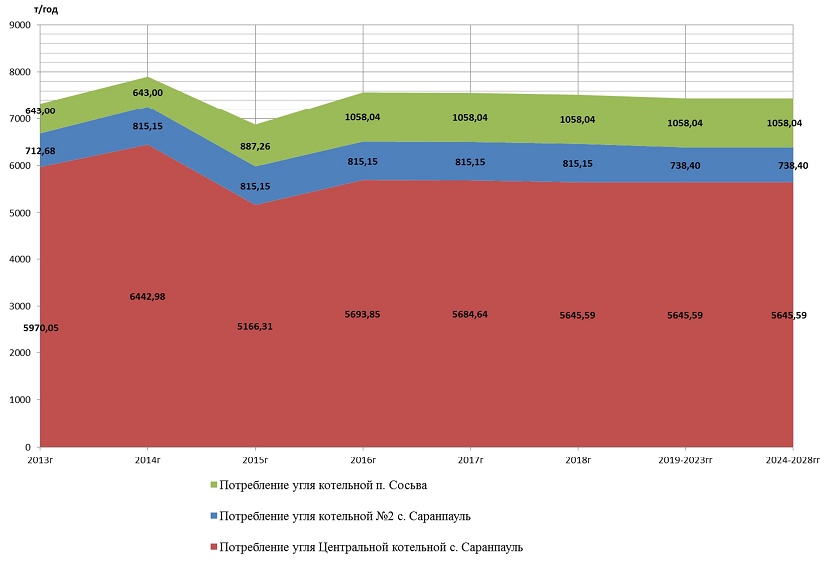 Рисунок 6.1 – Значения прогнозируемого потребления угля источниками централизованного теплоснабжения с.п. СаранпаульНормативный запас аварийоного топлива на отопительных котельных создается в целях обеспечения их работы в условиях непредвиденных обстоятельств (перерывы в поступлении топлива; резкое снижение температуры наружного воздуха и т.п.) при невозможности использования или исчерпании нормативного эксплуатационного запаса топлива.  Нормативный запас аварийоного топлива рассчитывается и обосновывается раз в три года. При сохранении всех исходных условий для формирования НЗТ на второй и третий год трехлетнего периода котельная подтверждает объем НЗТ без предоставления расчетов.НЗТ для котельных рассчитывается по общей присоединённой к источнику нагрузке в соответствии с «Инструкцией по организации в Минэнерго России работы по расчёту и обоснованию нормативов создания запасов топлива на тепловых электростанциях и котельных», утверждённых приказом Министерства энергетики РФ от 04.092008г. №66. Раздел 7 Инвестиции в строительство, реконструкцию и техническое перевооружениеПредложения по величине необходимых инвестиций в строительство, реконструкцию и техническое перевооружение источников тепловой энергии Предложения по инвестициям источников тепловой энергии сформированы на основе мероприятий, прописанных в разделе 4 «Предложение по строительству, реконструкции и техническому перевооружению источников тепловой энергии». Оценка стоимости капитальных вложений осуществлялась по укрупненным показателям базисных стоимостей строительства, укрупненным показателям сметной стоимости, укрупненным показателям базисной стоимости материалов, видов оборудования, услуг и видов работ. Капитальные вложения в развитие и реконструкцию источников тепловой энергии представлены в таблице 7.1.Таблица 7.1.Инвестиции в реконструкцию и техническое перевооружение источников тепловой энергии, тыс. руб.*Примечание: * - Стоимость котельных определена в ценах 2012 года и должна быть уточнена при разработке проектно-сметной документацииПредложения по величине необходимых инвестиций в строительство, реконструкцию и техническое перевооружение тепловых сетей, насосных станций и тепловых пунктов Предложения по инвестициям в строительство и реконструкцию тепловых сетей сформированы на основе мероприятий, прописанных в разделе 5 «Предложение по строительству и реконструкции тепловых сетей и сооружений на них». Оценка стоимости капитальных вложений осуществлялась по укрупненным показателям базисных стоимостей строительства, укрупненным показателям сметной стоимости, укрупненным показателям базисной стоимости материалов, видов оборудования, услуг и видов работ. Предложение мероприятий в Схеме теплоснабжения определяется их экономической эффективностью, необходимостью их реализации (исчерпание эксплуатационного ресурса). Капитальные вложения в развитие и реконструкцию тепловых сетей представлены в таблице 7.2.Таблица 7.2Инвестиции в строительство, реконструкцию и техническое перевооружение тепловых сетей, тыс. руб.*Примечание: * - Стоимость котельных определена в ценах 2012 года и должна быть уточнена при разработке проектно-сметной документацииПредложения по величине инвестиций в строительство, реконструкцию и техническое перевооружение в связи с изменениями температурного графика и гидравлического режима работы системы теплоснабжения Температурный график и гидравлический режим в сельском поселении Саранпауль остаются без изменения. Раздел 8 Решение об определении единой теплоснабжающей организацииРешение по установлению единой теплоснабжающей организации осуществляется на основании критериев определения единой теплоснабжающей организации, установленных в правилах организации теплоснабжения, утверждаемых Правительством Российской Федерации.В соответствии со статьей 2 пунктом 28 Федератьного закона 190 «О теплоснабжении»: «Единая теплоснабжающая организация в системе теплоснабжения (далее – единая теплоснабжающая организация) теплоснабжающая организация, которая определяется в схеме теплоснабжения федеральным органом исполнительной власти, уполномоченным Правительством Российской Федерации на реализацию государственной политики в сфере теплоснабжения (далее – федеральный орган исполнительной власти, уполномоченный на реализацию государственной политики в сфере теплоснабжения), или органом местного самоуправления на основании критериев и в порядке, которые установлены правилами организации теплоснабжения, утвержденными Правительством Российской Федерации».В соответствии со статьей б пунктом б Федератьного закона 190 «О теплоснабжении»: «К полномочиям органов местного самоуправления поселений, городских округов по организации теплоснабжения на соответствующих территориях относится утверждение схем теплоснабжения поселений, городских округов с численностью населения менее пятисот тысяч человек, в том числе определение единой теплоснабжающей организации».Предложения по установлению единой теплоснабжающей организации осуществляются на основании критериев определения единой теплоснабжающей организации. установленных в правилах организации теплоснабжения, утверждаемых Правительством Российской Федерации. Предлагается использовать для этого нижеследующий раздел проекта Постановления Правительства Российской Федерации «Об утверждении правил организации теплоснабжения», предложенный к утверждению Правительством Российской Федерации в соответствии со статьей 4  пунктом 1 ФЗ-190 «О теплоснабжении». Критерии и порядок определения единой теплоснабжающей организации:1. Статус единой теплоснабжающей организации присваивается органом местного самоуправления или федеральным органом исполнительной власти (далее – уполномоченные органы) при утверждении схемы теплоснабжения поселения, городского округа, а в случае смены единой теплоснабжающей организации – при актуализации схемы теплоснабжения.2. В проекте схемы теплоснабжения должны быть определены границы зон деятельности единой теплоснабжающей организации (организаций). Границы зоны (зон) деятельности единой теплоснабжающей организации (организаций) определяются границами системы теплоснабжения, в отношении которой присваивается соответствующий статус.В случае, если на территории поселения, городского округа существуют несколько систем теплоснабжения, уполномоченные органы вправе:-определить единую теплоснабжающую организацию (организации) в каждой из систем теплоснабжения, расположенных в границах поселения, городского округа;-определить на несколько систем теплоснабжения единую теплоснабжающую организацию, если такая организация владеет на праве собственности или ином законном основании источниками тепловой энергии и (или) тепловыми сетями в каждой из систем теплоснабжения, входящей в зону её деятельности.3. Для присвоения статуса единой теплоснабжающей организации впервые на территории поселения, городского округа, лица, владеющие на праве собственности или ином законном основании источниками тепловой энергии и (или) тепловыми сетями на территории поселения, городского округа вправе подать в течение одного месяца с даты размещения на сайте поселения, городского округа, города федерального значения проекта схемы [теплоснабжения в орган местного самоуправления заявки на присвоение статуса единой теплоснабжающей организации с указанием зоны деятельности, в которой указанные лица планируют исполнять футшгии единой теплоснабжающей организации. Орган местного самоуправления обязан разместить сведения о принятых заявках на сайте поселения, городского округа.4. В случае, если в отношении одной зоны деятельности единой геплоснабжаюшей организации подана одна заявка от лица, владеющего на праве собственности или ином законном основании источниками тепловой энергии и (или) тепловыми сетями в соответствующей системе теплоснабжения, то статус единой теплоснабжающей организации присваивается указанному лицу. В случае, если в отношении одной зоны деятельности единой теплоснабжающей организации подано несколько заявок от лиц. владеющих на праве собственности или ином законном основании источниками тепловой энергии и (или) тепловыми сетями в соответствующей системе теплоснабжения, орган местного самоуправления присваивает статус единой теплоснабжающей организации в соответствии с критериями настоящих Правил.5. Критериями определения единой теплоснабжающей организации являются:1) владение на праве собственности или ином законном основании источниками тепловой энергии с наибольшей совокупной установленной тепловой мощностью в границах зоны деятельности единой теплоснабжающей организации или тепловыми сетями, к которым непосредственно подключены источники тепловой энергии с наибольшей совокупной установленной тепловой мощностью в границах зоны деятельности единой теплоснабжающей организации;2) размер уставного (складочного) капитала хозяйственного товарищества или общества, уставного фонда унитарного предприятия должен быть не менее остаточной оалансовои стоимости источников тепловой энергии и тепловых сетей, которыми указанная организация владеет на праве собственности или ином законном основании в границах зоны деятельности единой теплоснабжающей организации. Размер уставного капитата и остаточная балансовая стоимость имущества определяются по данным бухгаттерской отчетности на последнюю отчетную дату перед подачей заявки на присвоение статуса единой теплоснабжающей организации.6. В случае, если в отношении одной зоны деятельности единой теплоснабжающей организации подано более одной заявки на присвоение соответствующего статуса от лиц, соответствующих критериям, установленным настоящими Правилами, статус единой теплоснабжающей организации присваивается организации, спосоонои в лучшей мере ооеспечить надежность теплоснабжения в соответствующей системе теплоснабжения.Способность обеспечить надежность теплоснабжения определяется наличием у организации технических возможностей и квалифицированного персонала по наладке, мониторингу, диспетчеризации, перектючениям и оперативному управлению гидравлическими режимами, и обосновывается в схеме теплоснабжения.7. В случае если в отношении зоны деятельности единой теплоснабжающей организации не подано ни одной заявки на присвоение соответствующего статуса, статус единой теплоснабжающей организации присваивается организации, владеющей в соответствующей зоне деятельности источниками тепловой энергии и (или) тепловыми сетями, и соответствующей критериям настоящих Правил.8. Обязанности ЕТО определены постановлением Правительства РФ от 08.08.2012 №808 «Об организации теплоснабжения в Российской Федерации и о внесении изменений в некоторые законодательные акты Правительства Российской Федерации» (п. 12 Правил организации теплоснабжения в Российской Федерации, утвержденных указанным постановлением). В соответствии с приведенным документом ЕТО обязана:а) заключать и надлежаще исполнять договоры теплоснабжения со всеми обратившимися к ней потребителями тепловой энергии в своей зоне деятельности:б) осуществлять мониторинг реатизации схемы теплоснабжения и подавать в орган, утвердивший схему теплоснабжения, отчеты о реализации, включая предложения по актуализации схемы теплоснабжения;в) надлежащим образом исполнять обязательства перед иными теплоснабжающими и теплосетевымн организациями в зоне своей деятельности;г) осуществлять контроль режимов потребления тепловой энергии в зоне своей деятельности.В настоящее время в с.п. Саранпауль действует Саранпаульское МУП «ЖКХ» (письмо РСТ от 16.10.2013 №24-Исх-3662, копия письма приведена в приложении Е)-единственное предприятие в поселении, оказывающее коммунальные услуги населению и организациям.В настоящей главе деятельность Саранпаульского МУП «ЖКХ» рассмотрена по критериям, установленным «Правилами организации теплоснабжения в Российской Федерации», утверждёнными [5], для определения единой теплоснабжающей организации (организаций) для с.п. Саранпауль.Саранпаульское МУП «ЖКХ» (628148, Тюменская область, Ханты-Мансийский автономный округ-Югра, Березовский район, с. Саранпауль, ул. Геологическая, д. 7а).Организация в полном объёме отвечает критериям, установленным для организации, претендующей на статус единой теплоснабжающей организации, а именно (данные приведены по итогам 2012 г.):владеет на законном основании (на праве хозяйственного ведения) источниками тепла с наибольшей рабочей тепловой мощностью и тепловыми сетями с наибольшей ёмкостью в границах своей зоны деятельности в с.п. Саранпауль;размер собственного капитала («Экспертное заключение по рассмотрению дела №11-2012 «Об установлении тарифов на тепловую энергию для потребителей Саранпауль-ского муниципального унитарного предприятия жилищно-коммунального хозяйства на территории с. Саранпауль, п. Сосьва Березовского района на 2013 год» (далее - экспертное заключение), таблица «Анализ технологических параметров котельных и производственных показателей», показатель «Среднегодовая балансовая стоимость производственных мощностей»), определённый по данным бухгалтерской отчётности, составляет - 20036 тыс. руб.Способность в лучшей мере обеспечить надёжность теплоснабжения в соответствующей системе теплоснабжения выполняется:на предприятии имеются необходимые приборы и инструмент для проведения ремонтных работ на котельной и тепловых сетях, техника для проведения работ по ремонту тепловых сетей;на предприятии имеется квалифицированный персонал для ремонта и обслуживания котельного оборудования и тепловых сетей. Численность персонала, занятого в сфере теплоснабжения (экспертное заключение, таблица «Анализ технологических параметров котельных и производственных показателей») - 37,25 человек (среднемесячная зарплата -29640 руб.).На основании оценки критериев для определения единой теплоснабжающей организации, предлагается присвоить статус единой теплоснабжающей организации в своей зоне действия по с.п. Саранпауль Березовского района Ханты-Мансийского автономного округа-Югры Саранпаульскому МУП «ЖКХ».Раздел 9 Решения о распределении тепловой нагрузки между источниками тепловой энергииРаспределение тепловой нагрузки между источниками тепловой энергии на территории сельского поселения Саранпауль не планируетсяРаздел 10 Решение по бесхозяйным тепловым сетямСтатья  15,  пункт  6  ФЗ-190  от  27.07.2010  года  :  «В  случае  выявления  бесхозяйных тепловых  сетей  (тепловых  сетей,  не  имеющих  эксплуатирующей  организации) орган местного  самоуправления  поселения  или городского  округа  до  признания  права собственности на указанные бесхозяйные тепловые сети в течение тридцати дней с даты их выявления  обязан определить  теплосетевую  организацию,  тепловые  сети  которой непосредственно  соединены  с  указанными  бесхозяйными тепловыми  сетями,  или  единую теплоснабжающую  организацию  в  системе теплоснабжения,  в  которую  входят  указанные бесхозяйные тепловые сети и которая осуществляет содержание и обслуживание указанных бесхозяйных  тепловых  сетей.  Орган регулирования обязан включить затраты на содержание и обслуживание бесхозяйных тепловых сетей в тарифы соответствующей организации на следующий период регулирования». Принятие на учет бесхозяйных тепловых сетей (тепловых сетей, не имеющих эксплуатирующей организации) осуществляется на основании постановления Правительства РФ от 17.09.2003г.  №580.  На основании статьи 225 ГК РФ по истечении года со дня постановки бесхозяйной недвижимой вещи на учет орган, уполномоченный управлять муниципальным имуществом, может обратиться в суд с требованием о признании права муниципальной собственности на эту вещь. При проведении ИТЦ «КЭР» предпроектного исследования с целью сбора необходимой информации для разработки схемы теплоснабжения сельского поселения Саранпауль бесхозяйных тепловых сетей в поселении - не выявлено.Разработчик: 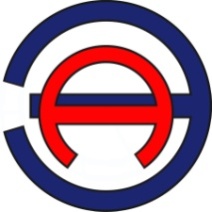 Общество с ограниченной ответственностью «ЭНЕРГОАУДИТ»Юридический/фактический адрес: 160011, г. Вологда, ул. Герцена, д. 56, оф. 202 тел/факс: 8 (8172) 75-60-06, 733-874, 730-800адрес электронной почты: energoaudit35@list.ruСвидетельство саморегулируемой организации № СРО № 3525255903-25022013-Э0183Заказчик: Муниципальное казенное учреждение администрация сельского поселения СаранпаульЮридический адрес: 628148, РФ, Тюменская обл., ХМАО – Югра, Березовский р-н, с. Саранпауль,  ул. Советская, 1единица территориального деления2012 г.2013 г.2014 г.2015 г.2016 г.2017 г.2018 г.20192023 гг.20242028ггп. Саранпауль296029692980298029812984298529912996д. Верхненильдина444444444д. Кимкьясуй112112112112113114114115116с. Ломбовож225225225226225229229230235д. Патрасуй222222222д. Сартынья606060616367687073п. Сосьва922922922930936942943948950д. Хурумпауль181818181818181818д. Щекурья999999100102105105106108д. Ясунт111212121212121212Всего по сельскому поселению432344234434444544564477448044964514ТеплоисточникФактическое теплопотребление, приведенное к расчетным условиям без тепловых потерь, Гкал/чФактическое теплопотребление, приведенное к расчетным условиям без тепловых потерь, Гкал/чФактическое теплопотребление, приведенное к расчетным условиям без тепловых потерь, Гкал/чТеплоисточникотопление и вентиляцияГВСсуммарная нагрузкаЦентральная котельная с. Саранпауль6-6Котельная №21,5-1,5Котельная п. Сосьва1,3-1,3Итого8,7-8,7Показатель2015 г.1 этап (2014-2018 гг.)1 этап (2014-2018 гг.)1 этап (2014-2018 гг.)1 этап (2014-2018 гг.)1 этап (2014-2018 гг.)2 этапПоказатель2015 г.2016 г.2017г.2018 г.2019 г.2020 г.2021-2030гг.Показательфактпланпланпланпланпланплан12345678Населенный пункт NНаселенный пункт NНаселенный пункт NНаселенный пункт NНаселенный пункт NНаселенный пункт NНаселенный пункт NНаселенный пункт NОбщая площадь жилищного фонда, в том числе:59,961,061,862,463,264,165,6- Многоквартирные дома, в том числе:42,443,043,544,345,045,646,6- ввод нового жилья1,51,50,81,01,00,83,0- снос домов0,70,90,30,20,30,22,0- Индивидуальные жилые дома, в том числе:17,518,018,318,118,218,519,0- ввод нового жилья0,80,60,40,20,20,41,5- снос домов-0,10,10,10,10,11,0Общественные здания, в том числе:- ввод зданий1,02,61,4--0,41,2- снос зданий-0,5----0,3Производственные здания, в том числе:- ввод объектов--0,30,3--- выведение объектов из эксплуатации----0,20,5-№п/пНаименование котельнойГодовая выработка на отопление, ГкалГодовая выработка на ГВС, ГкалГодовая выработка на собст/нужды, ГкалСуммарные годовые потери, ГкалСуммарная годовая выработка, Гкал1Центральная котельная с. Саранпауль19361,5-6122718,5226922Котельная №2 с. Саранпауль929,97-29,43130,610903Котельная п. Сосьва2303,8-163,21742641Наименование показателя2016г2017г2018г2019г2020-2022 гг2023-2028 ггЦентральная котельная с. СаранпаульЦентральная котельная с. СаранпаульЦентральная котельная с. СаранпаульЦентральная котельная с. СаранпаульЦентральная котельная с. СаранпаульЦентральная котельная с. СаранпаульЦентральная котельная с. СаранпаульВсего потребление тепловой энергии Гкал/ч, в том числе:6,64116,62996,58256,58256,58256,5825Потребление тепловой энергии на отопление и вентиляцию, Гкал/ч6,58346,62786,58046,58046,58046,5804Потребление тепловой энергии на ГВС, Гкал/ч0,05770,00210,00210,00210,00210,0021Котельная №2 с. СаранпаульКотельная №2 с. СаранпаульКотельная №2 с. СаранпаульКотельная №2 с. СаранпаульКотельная №2 с. СаранпаульКотельная №2 с. СаранпаульКотельная №2 с. СаранпаульВсего потребление тепловой энергии Гкал/ч, в том числе:1,51,51,51,51,51,5Потребление тепловой энергии на отопление и вентиляцию, Гкал/ч1,51,51,51,51,51,5Потребление тепловой энергии на ГВС, Гкал/ч000000Котельная п. СосьваКотельная п. СосьваКотельная п. СосьваКотельная п. СосьваКотельная п. СосьваКотельная п. СосьваКотельная п. СосьваВсего потребление тепловой энергии Гкал/ч, в том числе:1,43581,43581,43581,43581,43581,4358Потребление тепловой энергии на отопление и вентиляцию, Гкал/ч1,43441,43441,43441,43441,43441,4344Потребление тепловой энергии на ГВС, Гкал/ч0,00140,00140,00140,00140,00140,0014№ п/пНаименование показателяРассматриваемый период, годРассматриваемый период, годРассматриваемый период, годРассматриваемый период, годРассматриваемый период, годРассматриваемый период, годРассматриваемый период, год№ п/пНаименование показателя2016 г.2017 г.2018 г2019 г2020 г2021-2022 гг2023-2028ггЦентральная котельная с. СаранпаульЦентральная котельная с. СаранпаульЦентральная котельная с. СаранпаульЦентральная котельная с. СаранпаульЦентральная котельная с. СаранпаульЦентральная котельная с. СаранпаульЦентральная котельная с. СаранпаульЦентральная котельная с. СаранпаульЦентральная котельная с. Саранпауль1Балансы тепловой мощности источника тепловой энергииБалансы тепловой мощности источника тепловой энергииБалансы тепловой мощности источника тепловой энергииБалансы тепловой мощности источника тепловой энергииБалансы тепловой мощности источника тепловой энергии1.1Установленная тепловая мощность основного оборудования источника тепловой энергии, Гкал/ч121212121212121.2Технические ограничения на использование установленной тепловой мощностинетнетнетнетнетнетнет1.3Располагаемая (фактическая), тепловая мощность, Гкал/ч121212121212121.4Расход тепла на собственные нужды, %2,72,72,72,72,72,72,71.5Располагаемая тепловая мощность источника нетто, Гкал/ч11,67611,67611,67611,67611,67611,67611,6762Подключенная тепловая нагрузка, в т.ч.:Подключенная тепловая нагрузка, в т.ч.:Подключенная тепловая нагрузка, в т.ч.:Подключенная тепловая нагрузка, в т.ч.:Подключенная тепловая нагрузка, в т.ч.:2.1Расчетная тепловая нагрузка потребителей,   Гкал/ч  в  том числе:6,64116,62996,58256,58256,58256,58256,58252.1.1- на отопление6,58346,62786,58046,58046,58046,58046,58042.1.2- на вентиляцию6,58346,62786,58046,58046,58046,58046,58042.1.3- на системы ГВС0,05770,00210,00210,00210,00210,00210,00212.1.4- пар на промышленные нужды 6-8 кгс/см2-------2.1.5- горячая вода на промышленные нужды (50о С)-------2.2Потери тепловой энергии через теплоизоляционные конструкции наружных тепловых сетей и с нормативной утечкой, в т.ч.:0,72060,71930,71360,71360,71360,71360,71362.2.1- затраты теплоносителя на компенсацию потерь, м3/ч-------2.3Суммарная подключенная тепловая нагрузка существующих потребителей  (с учетом тепловых потерь)7,36177,34927,29617,29617,29617,29617,29612.4Резерв (+) / дефицит (-) тепловой мощности котельной (все котлы в исправном состоянии)+4,3114+4,3268+4,3799+4,3799+4,3799+4,3799+4,37992.5Резерв (+) / дефицит (-) тепловой мощности котельной (с учетом отказа самого мощного котла)+2,3114+2,3268+2,3799+2,3799+2,3799+2,3799+2,3799Котельная №2 с. СаранпаульКотельная №2 с. СаранпаульКотельная №2 с. СаранпаульКотельная №2 с. СаранпаульКотельная №2 с. СаранпаульКотельная №2 с. СаранпаульКотельная №2 с. СаранпаульКотельная №2 с. СаранпаульКотельная №2 с. Саранпауль1Балансы тепловой  мощности источника тепловой энергииБалансы тепловой  мощности источника тепловой энергииБалансы тепловой  мощности источника тепловой энергииБалансы тепловой  мощности источника тепловой энергииБалансы тепловой  мощности источника тепловой энергии1.1Установленная тепловая мощность основного оборудования  источника тепловой энергии, Гкал/ч3,23,23,23,23,23,23,21.2Технические ограничения на использование установленной тепловой мощности-------1.3Располагаемая (фактическая), тепловая мощность, Гкал/ч3,23,23,23,23,23,23,21.4Располагаемая тепловая мощность источника нетто, Гкал/ч2,72,72,72,72,72,72,71.5Тепловая мощность котельной для выдачи в сеть по условию п. 5.4 СНиП 41-02-2003 «Тепловые сети»33333332Подключенная тепловая нагрузка, в т.ч.:Подключенная тепловая нагрузка, в т.ч.:Подключенная тепловая нагрузка, в т.ч.:Подключенная тепловая нагрузка, в т.ч.:Подключенная тепловая нагрузка, в т.ч.:2.1Расчетная тепловая нагрузка потребителей,   Гкал/ч  в  том числе:1,51,51,51,51,51,51,52.1.1- на отопление1,51,51,51,51,51,51,52.1.2- на вентиляцию-------2.1.3- на системы ГВС-------2.1.4- пар на промышленные нужды 10-16 кгс/см2-------2.2Потери тепловой энергии через теплоизоляционные конструкции наружных тепловых сетей и с нормативной утечкой, в т.ч.:0,07180,07180,07180,07180,07180,07180,07182.2.1- затраты теплоносителя на компенсацию потерь, м3/ч-------2.3Суммарная подключенная тепловая нагрузка существующих потребителей  (с учетом тепловых потерь)1,57181,57181,57181,57181,57181,57181,57182.4Резерв (+) / дефицит (-) тепловой мощности котельной (все котлы в исправном состоянии)+1,4282+1,4282+1,4282+1,4282+1,4282+1,4282+1,42822.5Резерв (+) / дефицит (-) тепловой мощности котельной (с учетом отказа самого мощного котла)+0,23+0,23+0,23+0,23+0,23+0,23+0,23Котельная п. СосьваКотельная п. СосьваКотельная п. СосьваКотельная п. СосьваКотельная п. СосьваКотельная п. СосьваКотельная п. СосьваКотельная п. СосьваКотельная п. Сосьва1Балансы тепловой  мощности источника тепловой энергииБалансы тепловой  мощности источника тепловой энергииБалансы тепловой  мощности источника тепловой энергииБалансы тепловой  мощности источника тепловой энергииБалансы тепловой  мощности источника тепловой энергииБалансы тепловой  мощности источника тепловой энергииБалансы тепловой  мощности источника тепловой энергииБалансы тепловой  мощности источника тепловой энергии1.1Установленная тепловая мощность основного оборудования  источника тепловой энергии, Гкал/ч2,52,52,52,52,52,52,51.2Технические ограничения на использование установленной тепловой мощности-------1.3Располагаемая (фактическая), тепловая мощность, Гкал/ч2,52,52,52,52,52,52,51.4Располагаемая тепловая мощность источника нетто, Гкал/ч4,54,54,54,54,54,54,51.5Тепловая мощность котельной для выдачи в сеть по условию п. 5.4 СНиП 41-02-2003 «Тепловые сети»2,3862,3862,3862,3862,3862,3862,3862Подключенная тепловая нагрузка, в т.ч.:Подключенная тепловая нагрузка, в т.ч.:Подключенная тепловая нагрузка, в т.ч.:Подключенная тепловая нагрузка, в т.ч.:Подключенная тепловая нагрузка, в т.ч.:Подключенная тепловая нагрузка, в т.ч.:Подключенная тепловая нагрузка, в т.ч.:Подключенная тепловая нагрузка, в т.ч.:2.1Расчетная тепловая нагрузка потребителей,   Гкал/ч  в  том числе:1,43581,43581,43581,43581,43581,43581,43582.1.1- на отопление1,43441,43441,43441,43441,43441,43441,43442.1.2- на вентиляцию-------2.1.3- на системы ГВС0,00140,00140,00140,00140,00140,00140,00142.1.4- пар на промышленные нужды 10-16 кгс/см2-------2.2Потери тепловой энергии через теплоизоляционные конструкции наружных тепловых сетей и с нормативной утечкой, в т.ч.:0,07430,07430,07430,07430,07430,07430,07432.2.1- затраты теплоносителя на компенсацию потерь, м3/ч-------2.3Суммарная подключенная тепловая нагрузка существующих потребителей  (с учетом тепловых потерь)1,51011,51011,51011,51011,51011,51011,51012.4Резерв (+) / дефицит (-) тепловой мощности котельной (все котлы в исправном состоянии)+0,8759+0,8759+0,8759+0,8759+0,8759+0,8759+0,87592.5Резерв (+) / дефицит (-) тепловой мощности котельной (с учетом отказа самого мощного котла)+0,1459+0,1459+0,1459+0,1459+0,1459+0,1459+0,1459ПоказательЕдиницыизмерения2016 г2017 г2018 г2019-2022 гг2023-2028 ггЗона действия Центральной котельной с. СаранпаульЗона действия Центральной котельной с. СаранпаульЗона действия Центральной котельной с. СаранпаульЗона действия Центральной котельной с. СаранпаульЗона действия Центральной котельной с. СаранпаульЗона действия Центральной котельной с. СаранпаульЗона действия Центральной котельной с. СаранпаульВсего подпитка тепловой сети, в т. ч:тыс. м3/год12,58812,56812,48612,48612,486Потери сетевой воды с утечкамитыс. м3/год11,49311,47511,40011,40011,400Потери сетевой воды связанные с пуском после плановых ремонтовтыс. м3/год0,8210,8200,8140,8140,814Потери сетевой воды связанные с проведением испытанийтыс. м3/год0,2740,2730,2710,2710,271Зона действия котельной №2 с. СаранпаульЗона действия котельной №2 с. СаранпаульЗона действия котельной №2 с. СаранпаульЗона действия котельной №2 с. СаранпаульЗона действия котельной №2 с. СаранпаульЗона действия котельной №2 с. СаранпаульЗона действия котельной №2 с. СаранпаульВсего подпитка тепловой сети, в т. ч:тыс. м3/год0,9210,9210,9210,9210,921Потери сетевой воды с утечкамитыс. м3/год0,8410,8410,8410,8410,841Потери сетевой воды связанные с пуском после плановых ремонтовтыс. м3/год0,0600,0600,0600,0600,060Потери сетевой воды связанные с проведением испытанийтыс. м3/год0,0200,0200,0200,0200,020Зона действия котельной п. СосьваЗона действия котельной п. СосьваЗона действия котельной п. СосьваЗона действия котельной п. СосьваЗона действия котельной п. СосьваЗона действия котельной п. СосьваЗона действия котельной п. СосьваВсего подпитка тепловой сети, в т. ч:тыс. м3/год1,3411,3411,3411,3411,341Потери сетевой воды с утечкамитыс. м3/год1,2241,2241,2241,2241,224Потери сетевой воды связанные с пуском после плановых ремонтовтыс. м3/год0,0870,0870,0870,0870,087Потери сетевой воды связанные с проведением испытанийтыс. м3/год0,0290,0290,0290,0290,029Всего по с.п. СаранпаульВсего по с.п. СаранпаульВсего по с.п. СаранпаульВсего по с.п. СаранпаульВсего по с.п. СаранпаульВсего по с.п. СаранпаульВсего по с.п. СаранпаульВсего подпитка тепловой сети, в т. ч:тыс. м3/год14,85014,83014,74814,74814,748Потери сетевой воды с утечкамитыс. м3/год13,55913,54113,46613,46613,466Потери сетевой воды связанные с пуском после плановых ремонтовтыс. м3/год0,9680,9670,9620,9620,962Потери сетевой воды связанные с проведением испытанийтыс. м3/год0,3230,3220,3210,3210,321ПоказательЕдиницы измерения2016 г2017 г2018 г2019-2023 гг.2024-2028 гг.Зона действия Центральной котельной с. СаранпаульЗона действия Центральной котельной с. СаранпаульЗона действия Центральной котельной с. СаранпаульЗона действия Центральной котельной с. СаранпаульЗона действия Центральной котельной с. СаранпаульЗона действия Центральной котельной с. СаранпаульЗона действия Центральной котельной с. СаранпаульПроизводительность проектируемой ВПУт/ч5,35,35,35,35,3Максимальная подпитка тепловой сети в эксплуатационном режиме, в т.ч.:т/ч4,104,104,074,074,07Максимальная подпитка тепловой сети в эксплуатационном режиме, в т.ч.:т/год12587,6112568,1312485,6312485,6312485,63Резерв (+) / дефицит (-) ВПУ в эксплуатационном режимет/ч1,201,201,231,231,23Максимальная подпитка тепловой сети в аварийном режимет/ч10,9510,9310,8610,8610,86Зона действия котельной №2 с. СаранпаульЗона действия котельной №2 с. СаранпаульЗона действия котельной №2 с. СаранпаульЗона действия котельной №2 с. СаранпаульЗона действия котельной №2 с. СаранпаульЗона действия котельной №2 с. СаранпаульЗона действия котельной №2 с. СаранпаульПроизводительность проектируемой ВПУт/ч11111Максимальная подпитка тепловой сети в эксплуатационном режиме, в т.ч.:т/ч0,300,300,300,300,30Максимальная подпитка тепловой сети в эксплуатационном режиме, в т.ч.:т/год921,31921,31921,31921,31921,31Резерв (+) / дефицит (-) ВПУ в эксплуатационном режимет/ч0,700,700,700,700,70Максимальная подпитка тепловой сети в аварийном режимет/ч0,800,800,800,800,80Зона действия котельной п. СосьваЗона действия котельной п. СосьваЗона действия котельной п. СосьваЗона действия котельной п. СосьваЗона действия котельной п. СосьваЗона действия котельной п. СосьваЗона действия котельной п. СосьваПроизводительность проектируемой ВПУт/ч11111Максимальная подпитка тепловой сети в эксплуатационном режиме, в т.ч.:т/ч0,440,440,440,440,44Максимальная подпитка тепловой сети в эксплуатационном режиме, в т.ч.:т/год1341,051341,051341,051341,051341,05Резерв (+) / дефицит (-) ВПУ в эксплуатационном режимет/ч0,560,560,560,560,56Максимальная подпитка тепловой сети в аварийном режимет/ч1,171,171,171,171,17Всего по с.п. СаранпаульВсего по с.п. СаранпаульВсего по с.п. СаранпаульВсего по с.п. СаранпаульВсего по с.п. СаранпаульВсего по с.п. СаранпаульВсего по с.п. СаранпаульПроизводительность проектируемой ВПУт/ч7,307,307,307,307,30Максимальная подпитка тепловой сети в эксплуатационном режиме, в т.ч.:т/ч4,844,844,814,814,81Максимальная подпитка тепловой сети в эксплуатационном режиме, в т.ч.:т/год14849,9714830,4914747,9914747,9914747,99Максимальная подпитка тепловой сети в аварийном режимет/ч2,462,462,492,492,49№ п/пНаименование котельнойУстановленная мощность, Гкал/чПредложения по перспективной тепловой мощности, Гкал/ч1Центральная котельная с. Саранпауль12122Котельная №2 с. Саранпауль3,23,23Котельная п. Сосьва2,52,5Наименование объектаИнв. №МероприятияОснование включения объектаРезультаты проведения работКотельная п. СосьваЗамена котловФЗ № 261                 Энергосбережение,Повышение надежности теплоснабжения снижение убыточности котельной Центральная котельная с. СаранпаульЗамена котловФЗ № 261                 ЭнергосбережениеПовышение надежности теплоснабжения снижение убыточности котельной ПоказателиЦентральная котельная с. СаранпаульКотельная №2 с. СаранпаульКотельная п. СосьваВид топливаугольугольугольМарка топливаССССССКалорийность топлива, ккал/кг274,93274,93219,92Расход топлива нормативный / фактический, кг/Гкал262,69262,69158,52Поставщик топлива---Способ доставки на котельнуюнавигациянавигациянавигацияОткуда осуществляется поставкаТомскТомскТомскПериодичность поставки12 мес12 мес12 месНаименование потребителяГод вводаУсловный диаметр, ммДлина участка в двухтрубном исчислении, мСпособ прокладки, тип изоляцииЗона действия Центральной котельной с. СаранпаульЗона действия Центральной котельной с. СаранпаульЗона действия Центральной котельной с. СаранпаульЗона действия Центральной котельной с. СаранпаульЗона действия Центральной котельной с. Саранпауль2 трехэтажных многоквартирных жилых дома S=2000 кв.м - по ул. Мира201680160надземная, ППУ2 трехэтажных многоквартирных жилых дома S=2000 кв.м - по ул. Мира20167510надземная, ППУДвухквартирный жилой дом по ул. Южная 150 кв.м.20165025надземная, ППУДвухквартирный жилой дом по ул. Южная 150 кв.м.2016325надземная, ППУФСК (физкультурно-спортивный комплекс) S=4000кв.м - ул. Клубная, д. 1 «а»201610010надземная, ППУДвухквартирный жилой дом по ул. Южная 150 кв.м.20173235надземная, ППУДвухквартирный жилой дом по ул. Южная 150 кв.м.20183230надземная, ППУИтого:275Наименование потребителяГод вводаУсловный диаметр, ммДлина участка в двухтрубном исчислении, мСпособ прокладки, тип изоляцииЗона действия котельной п. СосьваЗона действия котельной п. СосьваЗона действия котельной п. СосьваЗона действия котельной п. СосьваЗона действия котельной п. Сосьвашкола S= 2000кв.м. - ул. Школьная, д. 320167510подземная бесканальная, ППУИтого:Итого:Итого:10№ п/пПараметры2016 г.2017 г.2018 г.20192023 гг.20242028 гг.Центральная котельная с. СаранпаульРасход угля по паспортному КПД, т/год5693,855684,645645,595645,595645,59Центральная котельная с. СаранпаульРасход угля по средневзвешенному КПД, т/годЗамена котлов в 2014 году на аналогичные по тепловой мощностиЗамена котлов в 2014 году на аналогичные по тепловой мощностиЗамена котлов в 2014 году на аналогичные по тепловой мощностиЗамена котлов в 2014 году на аналогичные по тепловой мощностиЗамена котлов в 2014 году на аналогичные по тепловой мощностиЦентральная котельная с. СаранпаульМаксимальный часовой расход угля, т/ч1,7451,7421,7291,7291,729Центральная котельная с. СаранпаульТеплота, выработанная котельной, Гкал/год23811,7023773,1523609,8623609,8623609,86Котельная №2 с. СаранпаульРасход угля по паспортному КПД, т/год738,40738,40738,40738,40738,40Котельная №2 с. СаранпаульРасход угля по средневзвешенному КПД, т/год815,15815,15815,15Замена котлов в 2018 году на аналогичные по тепловой мощностиЗамена котлов в 2018 году на аналогичные по тепловой мощностиКотельная №2 с. СаранпаульМаксимальный часовой расход угля, т/ч0,2210,2210,2210,2010,201Котельная №2 с. СаранпаульТеплота, выработанная котельной, Гкал/год3087,983087,983087,983087,983087,98Котельная п. СосьваРасход угля по паспортному КПД, т/год1058,041058,041058,041058,041058,04Котельная п. СосьваРасход угля по средневзвешенному КПД, т/годЗамена в 2015 году 2-х котлов КВм-1,16 на 2 котла КВм-1,45Замена в 2015 году 2-х котлов КВм-1,16 на 2 котла КВм-1,45Замена в 2015 году 2-х котлов КВм-1,16 на 2 котла КВм-1,45Замена в 2015 году 2-х котлов КВм-1,16 на 2 котла КВм-1,45Замена в 2015 году 2-х котлов КВм-1,16 на 2 котла КВм-1,45Котельная п. СосьваМаксимальный часовой расход угля, т/ч0,3160,3160,3160,3160,316Котельная п. СосьваТеплота, выработанная котельной, Гкал/год4424,724424,724424,724424,724424,72периодЦентральная котельная с. СаранпаульКотельная №2 с. СаранпаульКотельная п. Сосьвапериодтопливо - уголь, ттопливо - уголь, ттопливо - уголь, т2016 г.586,26274,402106,1992017 г.585,23974,402106,1992018 г.580,90874,402106,1992019-2023 гг.580,90867,396106,1992024-2028 гг.580,90867,396106,199№ п/пНаименованиеПланируемые мероприятияОриентировочный объем инвестиций*, тыс. руб.Ориентировочный объем инвестиций*, тыс. руб.Ориентировочный объем инвестиций*, тыс. руб.Ориентировочный объем инвестиций*, тыс. руб.Ориентировочный объем инвестиций*, тыс. руб.Ориентировочный объем инвестиций*, тыс. руб.№ п/пНаименованиеПланируемые мероприятияВ том числе по годамВ том числе по годамВ том числе по годамВ том числе по годамВ том числе по годамВ том числе по годам№ п/пНаименованиеПланируемые мероприятия2016201720182019202320242028Итого1Реконструкция котельной с. СосьваДемонтаж 2 котлов КВр-1,86 и установка 2 котлов КВм-1,45252300002 5231Реконструкция котельной с. СосьваЗамена существующего насосного оборудования на аналогичное по техническим характеристикам14700001471Реконструкция котельной с. СосьваЗамена устройств ВПУ на аналогичные мощностью не ниже 1 т/ч.2450000245№ п/пЗона теплоснабжения котельныхПланируемые мероприятияОриентировочный объем инвестиций*, тыс. руб.В том числе по годамОриентировочный объем инвестиций*, тыс. руб.В том числе по годамОриентировочный объем инвестиций*, тыс. руб.В том числе по годамОриентировочный объем инвестиций*, тыс. руб.В том числе по годамОриентировочный объем инвестиций*, тыс. руб.В том числе по годамОриентировочный объем инвестиций*, тыс. руб.В том числе по годам№ п/пЗона теплоснабжения котельныхПланируемые мероприятия2016201720182019-20232024-2028Итого1Центральная котельная с. СаранпаульСтроительство участков тепловых сетей для подключения перспективныхпотребителей с.Саранпауль967563 7260047492Котельная №2 с. СаранпаульСтроительство участков тепловых сетей для подключения перспективных потребителей с.Саранпауль006 4210064213Котельная с. СосьваСтроительство участков тепловых сетей для подключения перспективных потребителей с.Сосьва47000047Генеральный директор ООО «ЭнергоАудит»___________________Антонов С.А.Глава администрации с.п. Сарнапауль____________________Артеев Н. Н.